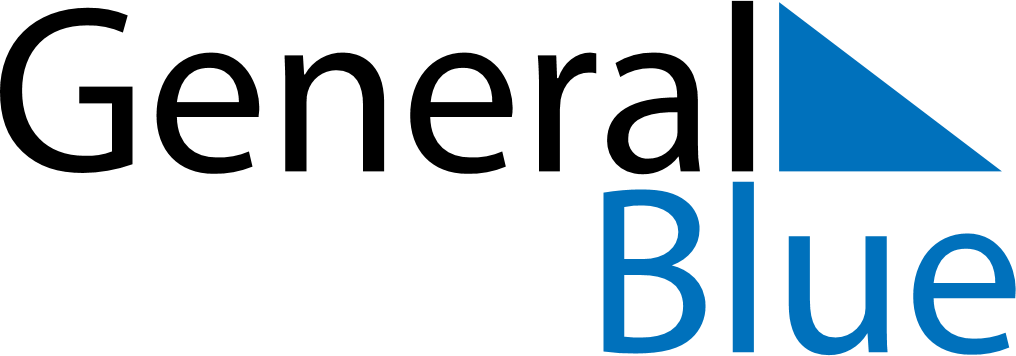 Weekly CalendarJune 16, 2019 - June 22, 2019Weekly CalendarJune 16, 2019 - June 22, 2019SundayJun 16SundayJun 16MondayJun 17TuesdayJun 18TuesdayJun 18WednesdayJun 19ThursdayJun 20ThursdayJun 20FridayJun 21SaturdayJun 22SaturdayJun 22My Notes